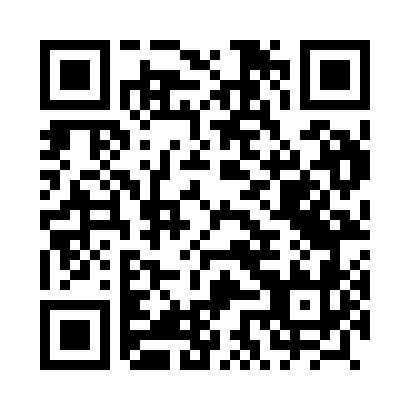 Prayer times for Plebiscytowa, PolandSat 1 Jun 2024 - Sun 30 Jun 2024High Latitude Method: Angle Based RulePrayer Calculation Method: Muslim World LeagueAsar Calculation Method: HanafiPrayer times provided by https://www.salahtimes.comDateDayFajrSunriseDhuhrAsrMaghribIsha1Sat2:174:3912:426:128:4611:002Sun2:174:3812:426:138:4711:003Mon2:174:3812:436:138:4811:014Tue2:174:3712:436:148:4911:015Wed2:164:3712:436:158:5011:026Thu2:164:3612:436:158:5111:027Fri2:164:3612:436:168:5111:038Sat2:164:3512:446:168:5211:039Sun2:164:3512:446:178:5311:0410Mon2:164:3412:446:178:5411:0411Tue2:164:3412:446:178:5411:0512Wed2:164:3412:446:188:5511:0513Thu2:164:3412:456:188:5511:0514Fri2:164:3412:456:198:5611:0615Sat2:164:3412:456:198:5611:0616Sun2:174:3412:456:198:5711:0617Mon2:174:3412:456:208:5711:0718Tue2:174:3412:466:208:5811:0719Wed2:174:3412:466:208:5811:0720Thu2:174:3412:466:208:5811:0721Fri2:174:3412:466:218:5811:0722Sat2:184:3412:466:218:5811:0823Sun2:184:3512:476:218:5911:0824Mon2:184:3512:476:218:5911:0825Tue2:184:3512:476:218:5911:0826Wed2:194:3612:476:218:5911:0827Thu2:194:3612:486:218:5911:0828Fri2:194:3712:486:218:5811:0829Sat2:204:3712:486:218:5811:0830Sun2:204:3812:486:218:5811:08